SMLOUVA O BEZÚPLATNÉM PŘEVODU NEMOVITÉHO MAJETKU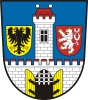 J.B.nar. xxxxxxadresa trvalého pobytu: (jako převodce)aMěsto Český Brodse sídlem: náměstí Husovo 70, 282 01 Český BrodIČO: 00235334bankovní spojení: KB, č. účtu: 9294920267/0100zastoupené starostou Bc. Jakubem Nekolným(jako nabyvatel)uzavřeli dnešního dne tutosmlouvu o bezúplatném převodu nemovité věciČlánek I.Základní ustanoveníPřevodce prohlašuje, že je výlučným vlastníkem nemovité věci dle § 498 odst. 1 zákona č. 89/2012 Sb., občanský zákoník, ve znění pozdějších předpisů, a to hrobky č. B-73-V-BB (dále jen „předmět převodu“) nacházející se na městském hřbitově v Českém Brodě v k.ú. Český Brod v hodnotě 18.470 Kč podle znaleckého posudku, který je přílohou č. 1 této smlouvy.Článek II.Předmět smlouvyPřevodce touto smlouvou bezúplatně převádí předmět převodu nabyvateli a převádí na nabyvatele vlastnické právo k  předmětu převodu včetně jeho příslušenství na základě této smlouvy.Nabyvatel předmět převodu přijímá ve stavu, v jakém se nachází ke dni nabytí účinnosti této smlouvy.Nabyvatel předmět převodu využije za účelem ukládání ostatků opuštěných občanů.III.Další ujednáníPřevodce prohlašuje, že mu není známo, že by předmět převodu měl vady, které by neodpovídaly běžné míře opotřebení a na které by měl povinnost nabyvatele upozornit.Nabyvatel podpisem této smlouvy potvrzuje, že je mu stav převáděného předmětu převodu znám. Vlastnické právo k předmětu převodu nabývá nabyvatel dnem podpisu posledního z účastníků této smlouvy.IV.Závěrečná ustanoveníÚčastníci této smlouvy potvrzují svými vlastnoručními podpisy platnost této smlouvy, prohlašují, že si tuto smlouvu přečetli, že byla uzavřena po vzájemném projednání nikoli v tísni ani za jinak jednostranně nevýhodných podmínek.Tato smlouva nabývá platnosti a účinnosti dnem podpisu této smlouvy.Tato smlouva je vyhotovena ve dvou stejnopisech o dvou stranách s platností originálu, z nichž každá strana obdrží po jednom vyhotovení.Příloha č. 1 – znalecký posudekV Českém Brodě dne xx.xx.2016..........................................................		                             	……………………............................za převodce				                              		za nabyvatele starostaJ.B.							                            Bc. Jakub Nekolný